СПИСОКнаучных трудов Профессора кафедры экономикиУниверситета КИМЭП,PhD Қалыбай Айгерім Айсұлтанқызы(после защиты PhD диссертации)Соискатель                                                                                                 Қалыбай А.А.Список верен:Заведующий кафедры экономики Университета КИМЭП, PhD                                                                                            Мадумаров Э.                   Соискатель                                                                                                 Қалыбай А.А.Список верен:Заведующий кафедры экономики Университета КИМЭП, PhD                                                                                            Мадумаров Э.                   Соискатель                                                                                                 Қалыбай А.А.Список верен:Заведующий кафедры экономики Университета КИМЭП, PhD                                                                                            Мадумаров Э.                   Соискатель                                                                                                 Қалыбай А.А.Список верен:Заведующий кафедры экономики Университета КИМЭП, PhD                                                                                            Мадумаров Э.                   Соискатель                                                                                                 Қалыбай А.А.Список верен:Заведующий кафедры экономики Университета КИМЭП, PhD                                                                                            Мадумаров Э.                   Соискатель                                                                                                 Қалыбай А.А.Список верен:Заведующий кафедры экономики Университета КИМЭП, PhD                                                                                            Мадумаров Э.                   Соискатель                                                                                                 Қалыбай А.А.Список верен:Заведующий кафедры экономики Университета КИМЭП, PhD                                                                                            Мадумаров Э.                   Соискатель                                                                                                 Қалыбай А.А.Список верен:Заведующий кафедры экономики Университета КИМЭП, PhD                                                                                            Мадумаров Э.                   Соискатель                                                                                                 Қалыбай А.А.Список верен:Заведующий кафедры экономики Университета КИМЭП, PhD                                                                                            Мадумаров Э.                   № п/пНазваниеПечатный или на правах рукописи Издательство, журнал (название, год, № страницы), № авторского свидетельства, патентаКол-во печатныхлистовФ.И.О. соавторов123456Статьи в международных рецензируемых научных журналах, входящих в 1 и 2 квартиль по данным Journal Citation Reports компании Clarivate Analytics или имеющих в базе данных Scopus показатель процентиль по CiteScore не менее 50 Статьи в международных рецензируемых научных журналах, входящих в 1 и 2 квартиль по данным Journal Citation Reports компании Clarivate Analytics или имеющих в базе данных Scopus показатель процентиль по CiteScore не менее 50 Статьи в международных рецензируемых научных журналах, входящих в 1 и 2 квартиль по данным Journal Citation Reports компании Clarivate Analytics или имеющих в базе данных Scopus показатель процентиль по CiteScore не менее 50 Статьи в международных рецензируемых научных журналах, входящих в 1 и 2 квартиль по данным Journal Citation Reports компании Clarivate Analytics или имеющих в базе данных Scopus показатель процентиль по CiteScore не менее 50 Статьи в международных рецензируемых научных журналах, входящих в 1 и 2 квартиль по данным Journal Citation Reports компании Clarivate Analytics или имеющих в базе данных Scopus показатель процентиль по CiteScore не менее 50 Статьи в международных рецензируемых научных журналах, входящих в 1 и 2 квартиль по данным Journal Citation Reports компании Clarivate Analytics или имеющих в базе данных Scopus показатель процентиль по CiteScore не менее 50 1A new discrete Hardy-type inequality with kernels and monotone functionsПеч.Journal of Inequalities and Applications, 2015, 2015:321, http://doi.org/10.1186/s13660-015-0843-9Квартиль по данным JCR, Clarivate Analytics: Q2 (2015)Процентиль по CiteScore (Scopus): 46 (2015)0.63Persson L.-E., Temirkhanova A.2One-dimensional differential Hardy inequalityПеч.Journal of Inequalities and Applications, 2017, 2017:21, http://dx.doi.org/10.1186/s13660-017-1293-3Квартиль по данным JCR, Clarivate Analytics: Q2 (2017)Процентиль по CiteScore (Scopus): 57 (2017)0.693Oscillation of a second order half-linear difference equation and the discrete Hardy inequalityПеч.Electronic Journal of Qualitative Theory of Differential Equations, 2017, No. 43, 1-16, http://dx.doi.org/10.14232/ejqtde.2017.1.43Квартиль по данным JCR, Clarivate Analytics: Q2 (2017)Процентиль по CiteScore (Scopus): 40 (2017)1Karatayeva D.,Oinarov R., Temirkhanova A.4 Integral operators with two variable integration limits on the cone of monotone functions, Печ.Journal of Mathematical Inequalities, 2019, Vol. 13, No. 1, 1-16, http://dx.doi.10.7153/jmi-2019-13-01Квартиль по данным JCR, Clarivate Analytics: Q1 (2019)Процентиль по CiteScore (Scopus): 66 (2019)1Oinarov R., Temirkhanova A.5Estimates of a class of quasilinear integral operators on the set of nonnegative and nonnegative-monotone functions Печ.Izvestiya: Mathematics, 2019, Vol. 83:2, 61–82,  http://dx.doi.org/10.4213/im8613Квартиль по данным JCR, Clarivate Analytics: Q2 (2019)Процентиль по CiteScore (Scopus): 67 (2019)1.38Oinarov R.6Weighted estimates for a class of quasilinear integral operators Печ.Siberian Mathematical Journal, 2019, Vol. 60, No. 2, 291–303,  http://dx.doi.org/10.1134/S0037446619020095Квартиль по данным JCR, Clarivate Analytics: Q3 (2019)Процентиль по CiteScore (Scopus): 57 (2019)0.817Boundary value conditions for linear differential equations with power degenerationsПеч.Boundary Value Problems, 2020, Vol. 2020, Article number: 110, https://doi.org/10.1186/s13661-020-01412-6Квартиль по данным JCR, Clarivate Analytics: Q1 (2020)Процентиль по CiteScore (Scopus): 91 (2020)0.698Oscillation and spectral properties of some classes of higher order differential operators and weighted n th order differential inequalities Печ.Electronic Journal of Qualitative Theory of Differential Equations, 2021, No. 3, 1–20, https://doi.org/10.14232/ejqtde.2021.1.3Квартиль по данным JCR, Clarivate Analytics: Q2 (2021)Процентиль по CiteScore (Scopus): 361.25Oinarov R., Sultanaev Ya.T.9Weighted differential inequality and oscillatory properties of fourth order differential equationsПеч.Journal of Inequalities and Applications, 2021, 2021:199, https://doi.org/10.1186/s13660-021-02731-7Квартиль по данным JCR, Clarivate Analytics: Q1 (2021)Процентиль по CiteScore (Scopus): 941.06Oinarov R., Sultanaev Ya.T.10Weighted second-order differential inequality on set of compactly supported functions and its applications Печ.Mathematics, 2021, Vol. 9, No. 21:2830, https://doi.org/10.3390/math9212830Квартиль по данным JCR, Clarivate Analytics: Q1 (2021)Процентиль по CiteScore (Scopus): 86 (2021)1.38Oinarov R., Sultanaev Ya.T.11Alternative criteria for boundedness of one class of integral operators in Lebesgue spaces Печ.Filomat, 2021, Vol. 35, Iss.14, 4825–4836, https://doi.org/10.2298/FIL2114825KКвартиль по данным JCR, Clarivate Analytics: Q2 (2021)Процентиль по CiteScore (Scopus): 62 (2021)0.7512Oscillatory and spectral properties of fourth-order differential operator and weighted differential inequality with boundary conditions Печ.Boundary Value Problems, 2022, Vol. 2022, Article number: 78,https://doi.org/10.1186/s13661-022-01659-1Квартиль по данным JCR, Clarivate Analytics: Q1 (2022)Процентиль по CiteScore (Scopus): 92 (2022)1.31Baiarystanov A., Oinarov R.13Boundedness of Riemann-Liouville operator from weighted Sobolev space to weighted Lebesgue space for 1<q<p<∞ Печ.Mathematical Inequalities and Applications, 2022, Vol. 25, No. 1, 17-26, https://doi.org/10.7153/mia-2022-25-02Квартиль по данным JCR, Clarivate Analytics: Q2(2022)Процентиль по CiteScore (Scopus): 75 (2022)0.63Oinarov R.14Boundedness of one class of integral operators from second order weighted Sobolev space to weighted Lebesgue spaceПеч.Journal of Function Spaces, 2022, Vol. 2022, Article ID 5257476,  https://doi.org/10.1155/2022/5257476Квартиль по данным JCR, Clarivate Analytics: Q1 (2022)Процентиль по CiteScore (Scopus): 70 (2022)0.6315On weighted inequalities for a class of quasilinear integral operators  Печ.Banach Journal of Mathematical Analysis, 2023, Vol. 17, No. 3, https://doi.org/10.1007/s43037-022-00226-1Квартиль по данным JCR, Clarivate Analytics: Q2 (2022)Процентиль по CiteScore (Scopus): 74 (2022)1.13Oinarov R. 16Boundedness of one class of integral operators from Lp to Lq for 1<q<p<∞  Печ.Annals of Functional Analysis, 2023, Vol. 14, No. 65, https://doi.org/10.1007/s43034-023-00287-9Квартиль по данным JCR, Clarivate Analytics: Q2 (2022)Процентиль по CiteScore (Scopus): 43 (2022)1.75Oinarov R., Temirkhanova A.Научные статьи в изданиях, рекомендуемых уполномоченным органом Научные статьи в изданиях, рекомендуемых уполномоченным органом Научные статьи в изданиях, рекомендуемых уполномоченным органом Научные статьи в изданиях, рекомендуемых уполномоченным органом Научные статьи в изданиях, рекомендуемых уполномоченным органом Научные статьи в изданиях, рекомендуемых уполномоченным органом 1Boundedness of n-multiple discrete Hardy operators with weights for 1<q<p<∞Печ.Journal of Function Spaces, 2013, Article ID 121767, http://dx.doi.org/10.1155/2013/121767Квартиль по данным JCR, Clarivate Analytics: Q4 (2013)Процентиль по CiteScore (Scopus): 13 (2013)0.63Oinarov R., Temirkhanova A.2Weighted inequalities for a class of semiadditive operatorsПеч. Annals of Functional Analysis, 2015, Vol. 6, No. 4, 155-171, http://doi.org/10.15352/afa/06-4-155Квартиль по данным JCR, Clarivate Analytics: Q3 (2015)Процентиль по CiteScore (Scopus): 28 (2015)1.06Oinarov R.3Weighted estimates of a class of integral operators with three parametersПеч.Journal of Function Spaces, 2016, Article ID 1045459, http://dx.doi.org/10.1155/2016/1045459Квартиль по данным JCR, Clarivate Analytics: Q4 (2016)Процентиль по CiteScore (Scopus): 31 (2016)0.75Oinarov R.4Three-weighted integral inequalities on the cone of monotone functionsПеч. Математический журнал, 2016, том 16, №3(61), 137-155.1.19Oinarov R.5Оценки интегральных операторов с переменными пределами для монотонных функцийПеч.Математический журнал, 2017, том 17, №3(65), 71-84. 0.88Ойнаров Р., Темирханова А. М.6Дискретное весовое неравенство Харди в разностной формеПеч.Bulletin of the Karaganda University, Mathematics series, 2017, №4(88), 34-46.Emerging Sources Citation Index (ESCI),Квартиль по данным JCI: Q4 (2017)0.81Ойнаров Р., Шалгинбаева С.7Additive estimates for discrete Hardy-type operators Печ.Eurasian Mathematical Journal, 2018, Vol. 9, No. 2, 44-53.Процентиль по CiteScore (Scopus): 32 (2018)0.63Shalginbayeva S.8On a Kudryavtsev type function spaceПеч.Eurasian Mathematical Journal, 2019, Vol. 10, No. 4, 33-45.Процентиль по CiteScore (Scopus): 37 (2019)0.81Keulimzhayeva Zh.A., Oinarov R.9Kernel operators and their boundedness from weighted Sobolev space to weighted Lebesgue space Печ.Turkish Journal of Mathematics, 2019, Vol. 43, 301-315, http://dx.doi.10.3906/mat-1807-187Квартиль по данным JCR, Clarivate Analytics: Q3 (2019)Процентиль по CiteScore (Scopus): 46 (2019)0.94Oinarov R.10Сильная неосцилляторность и осцилляторность полулинейного разностного уравнения второго порядка Печ.Вестник КазНУ, серия математика, механика, информатика (Journal of Mathematics, Mechanics and Computer Science), 2019, №4(104), 32-42.0.69Каратаева Д. С.11Ключевая лемма в вопросе ограниченности матричного оператора в весовых пространствах Печ.Вестник КазНПУ им. Абая, серия «Физико-математические науки», 2019, №3(67), 38–44.0.44Темирханова А. М.12Осцилляционные свойства полулинейного разностного уравнения второго порядка со знака меняющимся коэффициентом Печ.Вестник КазНПУ им. Абая, серия «Физико-математические науки», 2019, №4(68), 42–48.0.44Каратаева Д. С.13Сопряженность и безсопряженность полулинейного разностного уравнения второго порядка на заданном интервале Печ.Вестник КазНПУ им. Абая, серия «Физико-математические науки», 2019, №4(68), 49–55.0.44Каратаева Д. С.14Weighted Hardy inequalities with sharp constants Печ.Journal of Korean Mathematical Society, 2020, Vol. 57, No. 3, 603–616, https://doi.org/10.4134/JKMS.j190266Квартиль по данным JCR, Clarivate Analytics: Q4 (2020)Процентиль по CiteScore (Scopus): 46 (2020)0.88Oinarov R.15Сильная неосцилляторность и осцилляторность полулинейного разностного уравнения второго порядка Печ.Вестник КазНИТУ, 2020, №1(137), 608–612.0.31Каратаева Д. С.  16Критерии ограниченности одного класса интегральных операторов вольтерровского типа в весовых пространствах Лебега Печ.Вестник КазНИТУ, 2020, №2(138), 677–682.0.3817Эквивалентные нормы пространства с мультивесовыми производными Печ.Вестник КазНИТУ, 2020, №2(138), 699–707.0.56Кеулимжаева Ж. А.18Условия существования следа функции из пространства с мультивесовыми производными в особой точке Печ.Вестник КазНПУ им. Абая, серия «Физико-математические науки», №1(69) 2020, 123–128.0.38Кеулимжаева Ж. А.19Ограниченность одного класса матричных операторов в весовых пространствах последовательностей Печ.Вестник КазНПУ им. Абая, серия «Физико-математические науки», 2020, №1(69), 128–133.Темирханова А. М.20Альтернативные критерии ограниченности интегральных операторов вольтерровского типа в весовых пространствах Лебега Печ.Вестник КазНИТУ, 2020, №3(139), 598-603.0.3821On the density of compactly supported functions in a space with multiweighted derivatives Печ.Proceedings of the Steklov Institute of Mathematics, 2021, Vol. 312, 179–193. 
https://doi.org/10.1134/S0081543821010107Квартиль по данным JCR, Clarivate Analytics: Q4 (2021)Процентиль по CiteScore (Scopus): 45 (2021)0.94Keulimzhayeva Zh.A., Oinarov R. 22Exact estimate of norm of integral operator with Oinarov condition Печ.Kazakh Mathematical Journal, 2021, том 21, №1, 6–14.0.56Baiarystanov A.23Differential inequality and non-oscillation of fourth order differential equation Печ.Bulletin of the Karaganda University, Mathematics series, 2021, № 4(104), 103-109.https://doi.org/10.31489/2021M4/103-109Emerging Sources Citation Index (ESCI),Квартиль по данным JCI: Q4 (2021)0.44Baiarystanov A.24Boundedness of Riemann-Liouville operator from weighted Sobolev space to weighted Lebesgue space Печ.Eurasian Mathematical Journal, 2021, Vol, 12, No.1, 39–48.Процентиль по CiteScore (Scopus): 26 (2021)0.63Oinarov R.25Two-sided estimates of the norm for a class of matrix operators Печ.Siberian Advances in Mathematics, 2022, Vol. 32, No. 1, 29-34,  https://doi.org/10.1134/S1055134422010035Процентиль по CiteScore (Scopus): 29 (2022)0.3826Oscillation and non-oscillation criteria for second order half-linear difference equation and extended discrete Hardy inequalityПеч.Ukrainian Mathematical Journal, 2022, Vol. 74, 50–68, https://doi.org/10.1007/s11253-022-02047-9Квартиль по данным JCR, Clarivate Analytics: Q4 (2022)Процентиль по CiteScore (Scopus): 24 (2022)1.19Karatayeva D.27On iterated discrete Hardy type operators Печ.Operators and Matrices, 2023, Vol. 17, No. 1, 79-91, https://doi.org/10.7153/oam-2023-17-07Квартиль по данным JCR, Clarivate Analytics: Q4 (2022)Процентиль по CiteScore (Scopus): 32 (2022)0.81Zhangabergenova N.28On iterated discrete Hardy type inequalities for a class of matrix operators Печ.Analysis Mathematica, 2023, Vol. 49, 137–150, https://doi.org/10.1007/s10476-022-0182-2Квартиль по данным JCR, Clarivate Analytics: Q3 (2022)Процентиль по CiteScore (Scopus): 44 (2022)0.88Temirkhanova A., Zhangabergenova N.29Second-order Hardy-type inequality and its applications Печ.Transactions of A. Razmadze Mathematical Institute, 2023, Vol. 177, Iss. 2, 237–245.Процентиль по CiteScore (Scopus): 2 (2022)0.56Oinarov R.3. Статьи, опубликованные в других научных изданиях3. Статьи, опубликованные в других научных изданиях3. Статьи, опубликованные в других научных изданиях3. Статьи, опубликованные в других научных изданиях3. Статьи, опубликованные в других научных изданиях3. Статьи, опубликованные в других научных изданиях1Three-parameter weighted Hardy type inequalities Печ.Banach Journal of Mathematical Analysis, 2008, Vol. 2, No. 2, 85-93.Квартиль по данным JCR, Clarivate Analytics: Q2 (2022)0.56Oinarov R.2Summability of a Tchebysheff system of functions Печ.Journal of Function Spaces and Applications, 2010, Vol. 8, No. 1, 87-102.Квартиль по данным JCR, Clarivate Analytics: Q1 (2022)1Abdikalikova Z.4. Публикации в сборниках трудов международных конференций4. Публикации в сборниках трудов международных конференций4. Публикации в сборниках трудов международных конференций4. Публикации в сборниках трудов международных конференций4. Публикации в сборниках трудов международных конференций4. Публикации в сборниках трудов международных конференций1Kalybay A. Density of finitely supported functions in spaces with multiweighted derivatives Печ.Reports of the Third Congress of the World Mathematical Society of Turkic Countries, 2009, Vol.1, 192-195.0.25Baiarystanov A.2Weighted additive estimate for norm of discrete Hardy operator Печ.AIP Conference Proceedings, 2016, Vol. 1759, International Conference on Analysis and Applied Mathematics (ICAAM 2016), 020153, http://dx.doi.org/10.1063/1.49597670.31Shalginbayeva S.3Weighted multiplicative estimate for norm of discrete Hardy operatorПеч.AIP Conference Proceedings, 2016, Vol. 1759, International Conference on Analysis and Applied Mathematics (ICAAM 2016), 020105, http://dx.doi.org/10.1063/1.49597190.31Shalginbayeva S.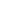 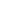 4An extended discrete weighted Hardy inequality in the difference form Печ.AIP Conference Proceedings, 2017, International Conference “Functional analysis in interdisciplinary applications” (FAIA2017), 030012, http://dx.doi.org/10.1063/1.50006110.44Karatayeva D.5Пространство с мультивесовыми производными и граничное поведение Печ.Материалы VIII Международной научной конференции «Проблемы дифференциальных уравнений, анализа и алгебры», 2018, Актобе, стр. 152-156.0.31Кеулимжаева Ж.А., Ойнаров Р.6Весовое неравенство Харди с периодическими коэффициентами Печ.Материалы VIII Международной научной конференции «Проблемы дифференциальных уравнений, анализа и алгебры», 2018, Актобе, стр. 156-159.0.25Ойнаров Р.7Weighted estimates containing quasilinear operators Печ.Springer Proceedings in Mathematics and Statistics, 2021, Vol. 357, International Conference “Operator Theory and Harmonic Analysis” (OTHA2020), 297-318, http://dx.doi.org/10.1007/978-3-030-77493-6_17Процентиль по CiteScore (Scopus): 14 (2021)1.38Oinarov R.